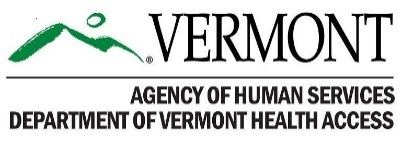 VT Medicaid Request for Per Diem Rate for Mental Health Extended Stays in Emergency DepartmentsThe following information must be provided to the Department of Vermont Health Access (DVHA) (toll-free fax 855-275-1212). The Utilization Reviewer will contact the facility within 3 business days via fax with authorization decisions after notification is received and reviewed by the DVHA. There will be no authorization unless the following information is provided in full to DVHADate of Admission to ED    Time of Admission to ED: Member Last Name:  		First Name: Medicaid ID Number:             Date of Birth:     Gender:    Address:   			County:  Is the member homeless upon admission?    Yes    No  Is the member being admitted involuntarily?   Yes    No  If member has Medicare, have Medicare days been exhausted?    Yes    NoDoes the member have a guardian (DCF, or Public Guardian)?   Yes    NoIf “Yes,” guardian’s name:  Is the patient receiving mental health services in Vermont from a Community Mental Health Center (CMHC)?   Yes    No	If “Yes,” name of agency:  If the answer to the previous question is “No,” is the patient receiving other mental health services in Vermont?    Yes    No  	If “Yes”, name of provider:  ---------------------------------------------------------------------------------------------------------------------Requesting Facility Name:  	VT Medicaid Provider Number:  Contact Person for Authorizations:  Phone #:  	 Return Fax #:          Anticipated Discharge Date:  	 Number of days being requested: List of inpatient psychiatric facilities where referrals have been made AND status of those referrals: Please submit this form with attached supporting clinical documentation (crisis screening, MD, RN, SW notes)Updated 06/29/22